3GPP TSG RAN WG1 #117                               		                                       R1-2405346Fukuoka City, Fukuoka, Japan, May 20th – 24th, 2024Source:	Moderator (OPPO)Title:	Summary #1 on Rel-19 asymmetric DL sTRP/UL mTRPAgenda Item:	9.2.4Document for:	Discussion and DecisionIntroductionThis document summarizes remaining issues proposed in company contributions of AI 9.2.4 for the following objective in Rel-19 WI of NR MIMO Phase 5:Issues for DiscussionsPathloss OffsetTable 1-1 summary of pathloss offsetTable 1-2: Company input for Issues 1.xClosed-loop PC for SRSTable 2-1 summary of closed-loop PC for SRSTable 2-2: Company input for Issues 2.xOthersTable 2-3: Company input for Issues 3.xProposals for Online Discussion…Contributions in RAN1#117R1-2403849	Discussion on Rel-19 Asymmetric mTRP Operation	InterDigital, Inc.R1-2403903	Enhancement for asymmetric DL sTRP/UL mTRP scenarios	MediaTek Inc.R1-2403947	Enhancements for asymmetric DL sTRP/UL mTRP scenarios	Huawei, HiSiliconR1-2403984	Enhancements for asymmetric DL/UL scenarios	Intel CorporationR1-2404022	Enhancements for asymmetric DL sTRP/UL mTRP scenarios	Spreadtrum CommunicationsR1-2404111	Views on Rel-19 asymmetric DL sTRP/UL mTRP scenarios	SamsungR1-2404173	Discussion on asymmetric DL sTRP/UL mTRP scenarios	vivoR1-2404242	Discussion on enhancements for asymmetric DL sTRP/UL mTRP scenarios	ZTE, China TelecomR1-2404280	Enhancements for asymmetric DL sTRP/UL mTRP	AppleR1-2404339	Enhancement for asymmetric DL sTRP/UL mTRP scenarios	LenovoR1-2404397	Views on asymmetric DL sTRP/UL mTRP scenarios	CATTR1-2404424	Discussion on enhancements for asymmetric DL sTRP/UL mTRP scenarios	China Telecom, ZTER1-2404452	Discussion on enhancement for asymmetric DL sTRP/UL mTRP scenarios	CMCCR1-2404476	"Enhancement for Asymmetric DL sTRP/UL mTRP Scenarios	"	PanasonicR1-2404496	Enhancement for asymmetric DL sTRP/UL mTRP scenarios	SonyR1-2404532	Enhancement for asymmetric DL sTRP UL mTRP scenarios	EricssonR1-2404553	Discussions on asymmetric DL sTRP/UL mTRP scenarios	LG ElectronicsR1-2404568	Discussion on asymmetric DL sTRP/UL mTRP scenarios	TCLR1-2404590	Discussion on UL-only mTRP operation	FujitsuR1-2404614	Discussion on enhancement for asymmetric DL sTRP/UL mTRP scenarios	XiaomiR1-2404658	Discussion on enhancements for asymmetric DL sTRP and UL mTRP scenarios	NECR1-2404771	Discussion on asymmetric DL sTRP and UL mTRP operation	ETRIR1-2404815	Discussion on enhancements for asymmetric DL sTRP/UL mTRP scenarios	Transsion HoldingsR1-2404885	Enhancements on asymmetric DL sTRP/UL mTRP scenarios	OPPOR1-2404921	Enhancement for asymmetric DL sTRP/UL mTRP scenarios	NokiaR1-2404973	Enhancement for asymmetric DL sTRP/UL mTRP scenarios	SharpR1-2405038	Discussion on enhancement for asymmetric DL sTRP/UL mTRP scenarios	NTT DOCOMO, INC.R1-2405151	Enhancement for asymmetric DL sTRP and UL mTRP deployment scenarios	Qualcomm IncorporatedR1-2405188	Discussion on asymmetric DL sTRP and UL mTRP	ASUSTeKR1-2405272	Discussion on enhancement for asymmetric DL sTRP and UL mTRP scenarios	GoogleSpecify enhancement for asymmetric DL sTRP/UL mTRP deployment scenarios, assuming intra-band intra-DU non-co-located mTRP scenarios, without changing existing cell definition or defining a new cell (e.g. UL-only cell), assuming the Rel-17/18 unified TCI framework and fully reusing the legacy QCL/UL spatial relation rules, targeting FR1 and FR2 Two closed-loop PC adjustment states for SRS, both separate from PUSCH; and pathloss offset configurations for pathloss calculation to UL TRP(s), when the pathloss RS is from DL sTRP.# Issue1.1Indicating PL offset for PDCCH-order PRACH:A few Alts were listed for indicating PL offset for PDCCH-order PRACH:Samsung proposed one more Alt in tdoc:Alt6: A list of PL offset configurations is configured by RRC in BWP/CC and each PL offset configuration contains one PL offset value and ID. A new field in PDCCH order DCI indicates one of PL offset configurations where each codepoint of the new field is associated with a PL offset configuration. A MAC-CE can update a PL offset value included in a PL offset configuration. After MAC-CE update on a certain PL offset configuration, the updated PL offset value is applied to a codepoint of the new field associated with the PL offset configuration. The PL offset for PRACH transmission is 0 dB when a codepoint is not associated with any of PL offset configuration.And ETRI proposed two more Alts:Alt7: RRC configures a list of pre-defined PL offset configurations and PDCCH-order DCI indicates one of them through one DCI field as well as a differential PL offset index/value through another DCI field to transmit the PRACH preamble.Alt8: RRC configures a list of PL offset configurations each of which is associated with a joint/UL TCI state and PDCCH-order DCI indicates one of joint/UL TCI states to transmit the PRACH preamble.Companies’ views are:Alt1: InterDigital, Intel, ZTE, China Telecom, CATT, Panasonic, Fujitsu, Xiaomi, DCM, Alt2: InterDigital, Fujitsu, Nokia, Transsion (2nd),Alt3: Spreadtrum, Lenovo, Ericsson, Transsion(1st), OPPO, Nokia, Sharp, QC, Alt4: InterDigital, Huawei/HiSilicon, NokiaAlt5: vivo, NECAlt6: SamsungAlt7: ETRIAlt8: ETRIMod: Alt1 and Alt3 receives most of the supports. Alt3 requests PRACH to follow the PL offset associated with the indicated TCI state for UL TRP. Alt1 gives more flexibility since there is no dependency on the TCI state/PL offset applied on PUSCH. As commented by some companies, they can provide independent control of PRACH power control, not need to be tied with the current beam on PUSCH. And Alt1 is supported by slightly more companies than Alt3. I would suggest to move forward with Alt1 Proposal 1.1: For indicating a PL offset for PDCCH-order PRACH transmission at least for FR1, support Alt1:Alt1: RRC configures multiple PL offset values in PRACH-Config and PDCCH-order DCI indicates one of them through one DCI field FFS: the details of DCI field design.1.2How to configure/indicate the association between PL offset and joint/UL TCI state:Samsung proposed one more Alt:Alt5: A list of PL offset configurations is configured by RRC in BWP/CC and each PL offset configuration contains one PL offset value and ID. Each joint or UL TCI state is associated with a PL offset configuration where the association is based on RRC configuration. A MAC-CE can update a PL offset value included in a PL offset configuration. After MAC-CE update on a certain PL offset configuration, the updated PL offset value is applied to all TCI state(s) associated with the PL offset configuration. The PL offset is 0 dB when a TCI state is not associated with any of PL offset configurationsPanasonic proposed one more Alt:Alt6: One PL offset value is configured in a joint or UL TCI state by RRC. The network updates either the pathloss offset value by RRC reconfiguration, or an UL-pow-offset by MAC-CE update such that: 		UL Tx power = DL pathloss + pathloss offset + UL-pow-offsetCompanies’ views are:Alt1a: Huawei/HiSiliconAlt1b: InterDigital, MTK, Spreadtrum, Apple, Intel, Sony, Ericsson(?), LG, Fujitsu, Xiaomi, NEC, Nokia, DCM (2nd), QC, GoogleAlt2a: Intel, vivo, Alt2b: InterDigital, MTK, Lenovo, CATT, LG, TCL, Fujitsu, Xiaomi (1st prefer), ETRI (with one more PL offset differential), Transsion, Sharp, DCM(1st), ASUSTeKAlt3: InterDigital, ZTE, China Telecom, OPPO, Sharp, ASUSTeK, TranssionAlt4: InterDigital, Google (2nd) Alt5: SamsungAlt6: PanasonicMod: Majority companies support either Alt1b and/or Alt2b. My understanding is they can provide the exactly same function, the only difference is control signalling design. It seems to be an down-selection between Alt1b and Alt2b and Alt1b is supported by slightly more companies than Alt2b, and the design of Alt1b is more aligned with the configuration design of PL RS in TCI state. Suggest move forward with Alt1b.Proposal 1.2:For the association between PL offset and joint/UL TCI state, support Alt1b:Alt1b: One PL offset value is configured in a joint or UL TCI state by RRC. A MAC CE can update the PL offset value(s) for joint or UL TCI state(s).Alt2b: A list of PL offset configurations is configured by RRC in BWP/CC and each PL offset configuration contains one PL offset value. One new RRC parameter is introduced in a joint or UL TCI state to indicate one of the configured PL offset configurations. A MAC CE can update the association between a joint or UL TCI state and PL offset configuration1.3Power control formulas with PL offset:Nokia and MTK discussed how to update the UL power calculation formulas in 38.213 when a TCI state associated with PL offset is applied on PUSCH/PUCCH/SRSMod: That is an essential problem we should make conclusion.Proposal 1.3: When a joint/UL TCI state associated with a PL offset with value  is applied on a PUSCH transmission, the UE determines the PUSCH transmit power as:When a joint/UL TCI state associated with a PL offset with value  is applied on a PUCCH transmission, the UE determines the PUCCH transmit power as:When power control parameters contained in one joint/UL TCI state associated with a PL offset with value  are applied on a SRS transmission, the UE determines the SRS transmit power as:Note: How to capture that is up to the editor. FFS: the value range and candidate values of PL offset value1.4PHR calculation with PL offset:DCM and Fujitsu proposed to update PHR calculation formula for Type1 PH Report with application of PL offsetMod: this is an essential problem we need conclusion. We also need to make conclusion on the calculation of Type 3 calculation. Proposal 1.4a: To calculate a Type 1 PHR based on an actual PUSCH transmission, if a joint/UL TCI state associated with a PL offset with value  is applied on this PUSCH transmission, the UE determines the Type 1 PHR as:Note: How to capture that is up to the editor. FFS Type 1 PHR calculation based on reference PUSCH when including PL offset.Proposal 1.4b: To calculate a Type 3 PHR based on an actual SRS transmission, if a joint/UL TCI state associated with a PL offset with value  is applied on this SRS transmission, the UE determines the Type 3 PHR as:Note: How to capture that is up to the editor. FFS Type 3 PHR calculation based on reference SRS when including PL offset.1.5How to determine the PL offset at gNB side:Companies provided views on how to calculate/determine the value of PL offset at the NW side. Some companies suggested that can be up to NW implementation. Some companies proposed to study the solutions, e.g., SRS transmission, to facilitate that and some companies proposed to discuss whether spec impact in needed for PL offset measurement in FR2.Mod: This issue was discussed in last meeting and here is the latest version of proposal from last meeting according to the comments received in draft folder. I would suggest we start with this version.Proposal 1.5:Study whether/how to facilitate gNB’s determination of the value of PL offset from specification point of view1.6UL PL and updatingWe have the following FFS on UL PL in previous agreements:Companies provided the following views on the FFS:Support: Sony, QC, NECNot support: MTK, Apple, Mod: The views seem to be controversial. QC provided a detailed solution for this method in the tdoc. So, I would like make an proposal based on QC’s version:Proposal 1.6: Support to update a UL PL for a joint/UL TCI state as follows:When this joint/UL TCI state is activated and it is not in the current active TCI state list, a UL PL is calculated as: UL PL = PL estimated from DL PL RS – the value of PL offset.When this joint/UL TCI state is activated and it is in the current active TCI state list, the UE updates the UL PL as: new UL PL = current UL PL + the updated delta indicated by the NW.1.7TCI framework configurationCompanies proposed to clarify the configuration of rel17/18 TCI framework for this UL mTRP deployment scenario. Furthermore, Also, companies (Intel, Samsung, Ericsson) proposed to consider/investigate a mixed mode of joint TCI state + UL TCI state for this asymmetric deployment scenario.Proposal 1.7a: For the asymmetric DL sTRP/UL mTRP deployment scenario, When rel-17 unified TCI/ICBM is configured:For FR1: one joint TCI state or one DL TCI state + one UL TCI state can be mapped to one DCI codepointFor FR2: one DL TCI state + one UL TCI state can be mapped to one DCI codepoint.When rel-18 unified TCI is configured:For FR1: up to two joint TCI states or one DL TCI state + up to two UL TCI state can be mapped to one DCI codepoint.Note: When two joint TCI states are indicated, the 1st joint TCI state is applied on DL transmission and both joint TCI states can be applied on UL transmissionsFor FR2: one DL TCI state + up to two UL TCI states can be mapped to one DCI codepoint.Proposal 1.7b: To facilitate the asymmetric DL sTRP/UL mTRP deployment scenario, support a mixed TCI mode of joint TCI state + UL TCI state for FR1 and FR2 additionally:A joint TCI state + a UL TCI state can be mapped to a DCI codepoint,The indicated UL TCI state is applied on UL transmission towards the UL TRP.Company CommentsMod00Please share your views/inputs on the issues 1.xSamsungProposal 1.1/1.2: As we mentioned in our tdoc, at least two aspects we need to consider:1) Common PL offset can be applied to all UL channel/signals (PUCCH, PUSCH, SRS, PRACH)- We think that if a UL transmission is toward to a certain UL TRP, then same PL offset shall be applied for all PUCCH, PUSCH, PRACH, and SRS since PL offset is related to pathloss value which is common for the same UL TRP.2) Efficient utilization on MAC-CE updating functionality- If we consider MAC-CE, we would like to consider how to utilize this updating functionality as efficient as possible, e.g., simultaneous update for PL offsets on multiple TCI states. Considering 1), introducing PL offset configuration(s) which can be applied to all UL channel/signal commonly is beneficial. In that sense, we are fine if “RRC configured multiple PL offsets” in Proposal 1.1 and “A list of PL offset configurations” in Alt2b of Proposal 1.2 are same.Considering 2), if we consider Alt2b in Proposal 1.2, then if a new value which cannot be covered by current PL offset configurations is needed, then RRC reconfiguration is necessary. Also, based on MAC-CE in Alt2b, relationship between one TCI state and one PL offset configuration can be updated.Hence, we would like to suggest Alt5 and Alt6 for Proposal 1.1 and 1.2, respectively.Both Alt5 and Alt6 for Proposal 1.1 and 1.2, respectively, consider common PL offset configuration(s) which each of PL offset configuration(s) includes a PL offset value, and MAC-CE can update the value of PL offset configuration(s), then based on the MAC-CE, all TCI states associated with the PL offset configuration can be updated with a new PL offset value simultaneously, and it can be also applied to PRACH transmission.Proposal 1.3: Support. The intention we understand is to apply PL offset  directly to pathloss value.Proposal 1.4a: Support.Proposal 1.4b: We think that more discussion is needed. Our understanding is that Type 3 PHR is reported in a UL carrier in a serving cell when PUSCH-config is not provided, but now we consider UL TRP where there is no DL transmission, then it does not make sense without PUSCH configuration in this scenario.Proposal 1.5: We are fine.Proposal 1.6: Not support. Based on this proposal, gNB shall manage both UL PL and updated delta indicated by the NW. Also, for updated delta, an additional indication is necessary from gNB, and one more field on top of PL offset indication field (now it is discussed in Proposal 1.1) is needed for PDCCH order triggered PRACH transmission since joint/UL TCI state is not applied to PRACH transmission.Proposal 1.7a: We are fine. Proposal 1.7b: We are fine with further discussion.SpreadtrumProposal 1.1: Not support. We prefer one unified solution for all UL channels/signals. In current specification, PL RS for PDCCH order triggered CFRA can be DL RSs of TCI state of PDCCH order, i.e., PL RS for PDCCH order triggered CFRA can be associated with TCI state. There exists dependence between power of PRACH and TCI state. Thus, we prefer Alt3.Proposal 1.2: SupportProposal 1.3: OkProposal 1.4a: OkProposal 1.4b: OkProposal 1.5: It is up to gNB’s implementation. But we are fine for study if there is time.Proposal 1.6: Not support. Not clear why (PL – delta) can not work for the case when this joint/UL TCI state is activated and it is in the current active TCI state list.Proposal 1.7a: OkProposal 1.7b: We are fine with the discussion.PanasonicProposal 1.1:We support this proposal mainly because this has been only agreed for FR1 so far since TCI state information is irrelevant. But it would be better to first discuss whether indicating a PL offset for PDCCH-order PRACH transmission will be supported for FR2 as well, in order to have a unified design for FR1 and FR2. Proposal 1.2: We think that Pathloss offset should be RRC configured. But the MAC-CE would carry a parameter that is used to update the UL transmission power rather than updating the pathloss offset itself. We proposed the following:  Alt6: One PL offset value is configured in a joint or UL TCI state by RRC. The network updates either the pathloss offset value by RRC reconfiguration, or an UL-pow-offset by MAC-CE update such that: 		UL Tx power = DL pathloss + pathloss offset + UL-pow-offsetWe also see that in section 1.6, UL power update is discussed. The right way is to discuss the latter before 1.2. Alternatively, we can only agree to Alt 1a at this stage while awaiting further discussion. Proposal 1.3:We do not support. We need to discuss how to use the PL offset in UL power update first. Proposal 1.5:We support. This is an important discussion, and it needs to come before Proposal 1.2 discussion. Proposal 1.6:We would like to understand how this design would fit with Proposal 1.2 alternatives.Proposal 1.7: This is not needed. Also, it is out of scope.MediaTekP1.2: Support, we are fine with either Alt1b or Alt2bAlt1a and Alt2a should be precluded since MAC-CE based update is not supported. In our view, support of MAC-CE based update of PL offset for TCI state(s) is beneficial, which can be used for the high-mobility UEs. However, RRC-only configuration without MAC-CE based update should also work for the low-mobility UEs. In this sense, we think either Alt1b or Alt2b can be supported. For Alt3, MAC-CE is mandated to be used for providing the PL offset for a joint or UL TCI state. However, RRC-only update should be sufficient for the low-mobility UEs. It is not necessary to mandate the using of MAC-CE. On the other hand, Alt3 only allows PL offset to be configured to an activated TCI state. However, for UL transmissions not applying the indicated TCI state, NW still can configure joint/UL TCI states to these UL transmissions, where the joint/UL TCI states may not be activated.For Alt4, it is unclear how to determine the PL offset based on the measured PL.For Alt5, we don’t see the difference compared with Alt2b.For Alt6, we don’t see the difference compared with Alt1b.P1.3: OKP1.4a/b: OK. We think the same change can be applied to virtual Type1 PH calculation. At least for two PHR mode, there is an association between a reference PUSCH transmission and a joint/UL TCI state.P1.6: Not support. We don’t see the need since it provides the same functionally as TPC command.P1.7a: We don’t see the need to agree on this proposal, which is already supported by current spec for Rel-17 and Rel-18 unified TCI frameworks.P1.7b: Not support. This is out-of-scope.XiaomiProposal 1.1: we are fine with the proposal, also we think an aligned configuration can be considered for PUSCH/PUCCH/SRS and PRACH.Proposal 1.2: ok. Proposal 1.3: okProposal 1.4: okProposal 1.5: We think it is up to gNB implementation, but fine to study further.Proposal 1.6: Added our support to the list. We don’t support the proposal. There is no benefit to support both update methods, we prefer to only update the pathloss offset value more than the updated delta described in the current FFS, which is more aligned with configuration of the pathloss offset to simplify the implementation.Proposal 1.7a: fine with the proposal.Proposal 1.7b: fine with further discussion.OPPOProposal 1.1: Not support. Firstly, if we go with Alt1, we are going to have two separate configurations of PL offsets. One for PDCCH-order PRACH particularly, the other for PUCCH/PUSCH/SRS. But those PL offsets toward the same UL TRP should be the same. The common PL offsets among all UL channels/signals makes sense. Secondly, since RAN1 already agreed that the PL offset can be associated with UL/joint TCI state, we should follow this design principle, i.e. extending the association between UL/joint TCI state and PL offset(s) to PRACH, rather than defining a new mechanism. Last but not least, Alt1 demands a new DCI field whereas Alt3 doesn’t require to change DCI format. Proposal 1.2: Not support. For Alt 1b, it allows MAC CE to override the RRC configured PL offset value(s). That seems not the intended function of MAC CE, i.e. updating the association between PL offset(s). We add our second preference on Alt2b. Hopefully the pros and cons among those alternatives can be more carefully discussed. Proposal 1.3: Support. Proposal 1.4a and 1.4b: Support.Proposal 1.5: Fine to study.Proposal 1.6: Not support.In our understanding, the UL PL estimation can be determined by two factors, i.e. DL PL RS and PL offset. Either factor can be updated by RRC and/or MAC CE. We are reluctant to introduce another way to update UL PL with the same purpose. Not to mention that similar approach, e.g. TPC command from NW adjusting Tx power of UE, already exists. Proposal 1.7: Not support.The WID says “assuming the Rel-17/18 unified TCI framework and fully reusing the legacy QCL/UL spatial relation rules, targeting FR1 and FR2”, rather than enhancing unified TCI framework. There is no mixed mode of joint and separate DL/UL TCI state. Huawei, HiSiliconProposal 1.1: We can support this for the sake of progress.Proposal 1.2: Not support. As discussed in our t-doc, we still have serious concern regarding the MAC-CE update/indication of PL offset due to the following reasons:If the UE movement/rotation is substantial, a new UL TCI would need to be indicated anyways. Since each UL TCI state is associated with a PL offset, this means that the used PL offset value would also be updated and a further update of the PL offset in MAC-CE seems unjustified.The claimed advantage of updating PL offset in MAC-CE compared to RRC is speculative since there was no simulation results or even concrete analysis to demonstrate that the lower latency of PL offset update in MAC-CE can result in an improved UL channel/signal reception at the UL TRP. Note that a few simulation results were provided in previous two meetings to show that the gap between the PL towards the UL TRP and the anchor DL TRP could be very large. However, we have not seen any analysis to demonstrate that a low-latency PL offset update in MAC-CE is required when PL offset gap is large.PL estimate towards the UL TRP is comprised of two components: Component-A: DL PL estimate associated with the DL TRP which, itself, is obtained through a L3 filtering of the DL PL-RS RSRP; and Component-B: PL offset value that is signaled by NW and should be subtracted from Component-A (DL PL estimate). Since Component-A is L3 filtered, it is not dynamically responsive to UE movements. Therefore, a “low-latency” indication of Component-B in MAC-CE would not make the overall PL estimate towards the UL TRP to be dynamically responsive to the UE movements and the corresponding PL changes towards the UL TRP: For a mobile UE, regardless of whether Component-B is signaled in RRC or MAC-CE, PL estimation error towards the UL TRP is mainly governed by the estimation error in Component-A. This is especially true in most practical scenarios where Component-A is considerably larger than Component-B.Also, for Alt2b, one RRC parameter configures a group of PL offsets and another RRC parameter in UL or joint TCI state associates one of the PL offsets to the TCI state. We think that Alt2b may be an overdesign for a simple problem. It is not clear why two different RRC parameters should be involved for such association as each PL offset value can be directly included in the UL or joint TCI state.Proposal 1.3: OK in principle with the following additional note:“-Note:  can take only non-negative values.”Above note clarifies that UE transmits to UL TRP only if the total PL towards UL TRP is less than the PL towards the main TRP. Proposal 1.4 and 1.4b: OK in principle. However, PL offset value should also be considered in triggering conditions of PHR. For instance, according to 38.321 Clause 5.4.6, PHR can be triggered if the change in PL is more than a threshold (see the bottom of this comment). RAN1 should ensure that the text used in 38.321 for triggering conditions accounts for PL offset as well. Therefore, we suggest to add the following FFS to both Proposal 1.4 and 1.4b:-FFS: Whether or not PHR triggering conditions in 38.321 need to be modified to account for PL offset. Proposal 1.5: Not support. We agree with multiple other companies that is up to gNB implementation and we seriously doubt that such study would result in a specified solution. Therefore, agreeing on Proposal 1.5 seems to only result in a waste of offline/online time.Proposal 1.6:  Not support. Different alternatives on how to indicate PL offset are listed in the RAN1 116b agreement (brought also at the top of issue#1.2). We don’t see how the second bullet is aligned with any of the listed alternatives nor the logic behind it (why the first bullet may not work for the case that is covered by the second bullet). Finally, it is not clear for us what “When this joint/UL TCI state is activated and it is [not] in the current active TCI state list” in the two bullets mean. Proposal 1.7a: Not support.We don’t see the need for this proposal. We already have the following two agreements that give us the whole picture. Proposal 1.7b: Not support. This is out of the WID scope as it defines the mix of joint and separate UL/DL TCI that are not supported in Rel-18. LenovoProposal 1.1: Not Support. We think UL PL is related to the distance between a UL TRP and the UE, it shall be common for all UL channels/signals to a same UL TRP. We prefer to use a unified solution, i.e. Alt 3, to indicate PL offset for the PDCCH-order PRACH transmission.Proposal 1.2: We support Alt2b.Proposal 1.3: Support.Proposal 1.4a and 1.4b: Support.Proposal 1.5: Support to further study.Proposal 1.6: Not support since the proposal 1.2 is not agreed yet, we can discuss it after Proposal 1.2 is determined.Proposal 1.7a: Support.Proposal 1.7b: Not support since it does not follow the unified TCI framework in R17/18 which is out of scope.NECProposal 1.1: We can accept alt 1 if it is the majority view.Proposal 1.2: support. Proposal 1.4a and 1.4b: supportProposal 1.5: supportProposal 1.6: supportProposal 1.7a and 1.7b: supportZTEProposal 1.1: Support. For Alt3, it can be a potential way to reach out that PL offset(s) for PRACH/PUSCH/PUCCH/SRS towards the same UL TRP is the same, but we think it can also be guaranteed by gNB implementation even go with Alt1.Proposal 1.2: We can be supportive for progress if the following update can be captured in Alt1b for clarification, due to RRC-based indication should be the baseline and different PL offset values of different UL TRPs should be guaranteed in RRC-level. Proposal 1.2:For the association between PL offset and joint/UL TCI state, support Alt1b:Alt1b: One PL offset value is configured in a joint or UL TCI state by RRC, where different PL offset values can be configured to different joint or UL TCI states. A MAC CE can update the PL offset value(s) for joint or UL TCI state(s).Alt2b: A list of PL offset configurations is configured by RRC in BWP/CC and each PL offset configuration contains one PL offset value. One new RRC parameter is introduced in a joint or UL TCI state to indicate one of the configured PL offset configurations. A MAC CE can update the association between a joint or UL TCI state and PL offset configurationSubsequently, note that PL offset is applied to the estimation derived from DL PL-RS directly, we prefer to support Alt1b, which is consistent with DL PL-RS configuration under unified TCI framework (i.e., pathlossReferenceRS-Id-r17 configured in TCI-State or TCI-UL-State). By comparison, Alt2 is similar to PC parameters other than PL-RS under unified TCI framework (i.e., p0-r17, alpha-r17 and closedLoopIndex-r17 provided by Uplink-powerControl-r17 first and then associated with TCI-State or TCI-UL-State).Proposal 1.3: Support without the newly added note. Generally, we understand it is intuitive and common that the value of   should be non-negative. However, negative value of  can also be used. For example, even if UE moves to closer to DL TRP but under the coverage of UL TRP, it can be possible that UL transmission still towards UL TRP in such case, which depends on NW scheduling especially when considering interference in addition to Rx power of UL transmission in TRP. To our understanding, the newly added note is captured in the FFS part, which can be further discussed, though.Proposal 1.4: Support.Proposal 1.5: Fine to study, though we think it is up to gNB implementation.Proposal 1.6: We tend to postpone the discussion after the outcome of Proposal 1.2.Proposal 1.5: Fine to study, though we think it is up to gNB implementation.Proposal 1.7a: Support. Although there may be no spec impact as mentioned by companies, it can be beneficial to reach out common understanding (e.g., a conclusion) on how to interpret TCI state indication in asymmetric DL sTRP/UL mTRP deployment scenario.Proposal 1.7b: Not support, it deviates from the WID that “…assuming the Rel-17/18 unified TCI framework and fully reusing the legacy QCL/UL spatial relation rules”.QCProposal 1.1: Not support. We prefer Alt.3 because of the following reasons:As already commented by multiple companies, Alt.1 requires separate PL offset configuration between PRACH and PUCCH/PUSCH/SRS. The benefit to have this separate configuration is not justified. For Alt.1, to have accurate PL offset. The RRC configured PL offset needs to be finer enough which requires large PDCCH order DCI overhead. However, the reserved bits in PDCCH order DCI are limited. In addition, if we are to go with Alt.1, we would suggest to first discuss and decide whether PDCCH order PRACH is supported for FR2, since for FR2, additional fields may be required to provide some guidance for Tx beam determination for PRACH. However the required bits for Alt.1 may impact the design for FR2 if it is to be supported later. However, for Alt.3, a unified solution can be applied to both FR1 and FR2.Proposal 1.2: Support.One difference between Alt.1b and Alt.2b is whether the list of PL offset values is configured per BWP/CC. The benefit of configuring this list of PL offset values is not justified but this would increase the RRC overhead. In addition, the range of PL offset values and how to quantize the PL offset values are common to all BWP/CCs which can be predefined like legacy L1-RSRP or L3-RSRP. In addition, we are also fine with Alt.1a as long as we can support UE to update UL PL in a way that new UL PL = current UL PL + an update delta indicated by the NW this is because we need a mechanism to update the UL Tx power due to the UE movement.Proposal 1.3: Ok to discuss but this should be discussed after proposal 1.6.Proposal 1.4: Similar as proposal 1.3, this should be discussed after proposal 1.6. In addition, for Type-3 PHR, in legacy this is applied when PUSCH is not configured, e.g., SRS carrier switching. But for asymmetric DL/UL, this is the case where PUSCH is configured. It is unclear why PL offset is needed for the Type-3 PHR for SRS.Proposal 1.5: Support.Proposal 1.6: Support.@Samsung Network doesn’t have to send both PL offset and updated delta together. PL offset is used to get an initial UL PL for a TCI state. Once UL PL for a TCI state is obtained, network only need to send update delta which is applied on top of the current UL PL for this TCI state. Regarding comments on PRACH, the UL PL associated with a TCI state can be applied so additional field as you mentioned is not needed.@Panasonic Alt.6 as you proposed is one way if MAC CE based PL offset update is not supported. If MAC CE based PL offset is supported, then whether to apply the PL offset or updated delta is based on whether the joint/UL TCI state is in the current active TCI state list. Note that the active TCI state list update delay is specified in RAN4. When UE receives a TCI activation MAC CE, the UE maintains an active TCI state list, and UE may receive a next TCI activation MAC CE to update the active TCI state list and the switching delay for TCI state list update is specified in RAN4 spec. Therefore, if UE receives a TCI activation MAC CE indicating a TCI state switch, before switching, the target TCI state may be in the current active TCI state list or not. If it is already in the current active TCI state list, that means UE already maintained an UL PL associated with this TCI state, so the UE can update the UL PL on top of the current UL PL. If the target TCI state is not in the current active TCI state list, the UE may not have an UL PL associated with this TCI state, the UE needs to derive the UL PL based on measured DL PL and PL offset associated with this TCI state. @ MediaTek The existing TPC command is already used for other purpose. The updated delta is intended to have more accurate PL compensation by adjusting the UL PL per TCI state.@OPPO Please see our replies to SS and MediaTek.@Huawei Please see our replies to Panasonic. In addition, this can address your concern c) in proposal 1.2 since the updated delta is applied on the current UL PL rather than the L3-filtered RSRP. So it can reflect the UL PL change more accurately.@ Lenovo Supporting the FFS part doesn’t rely on the result of proposal 1.2. Of course we are fine to further discuss the details on how to achieve the FFS.Proposal 1.7a: We don’t think this is needed since it is already supported based on Rel.17/Rel.18 unified TCI framework. But we are fine if majority companies think clarification is needed.Proposal 1.7b: Not support.CATTProposal 1.1 Not support. Configure multiple PL offset values is ambiguous. Instead, we prefer to configure a list to include such multiple values (similar to alt 2b in issue 1.2). A more general version of alt6 can be considered,  I.e., the following alt can be introduced:Alt9: 	A list of PL offset configurations is configured by RRC in BWP/CC and PDCCH-order DCI indicates one of the PL offset configurations through one DCI field.Proposal 1.2: Not support. Configuring a list in alt2b is a unified way compared with alt1b, where the same as the statement in proposal1, the multiple PL offsets in later is ambiguous. We thus, prefer to alt2b. Proposal 1.3: Not support. It is our view that  should be updated as a UL version, e.g.,, to include PL offset. However, this should up to editor.Proposal 1.4: Not support. The same as the statement in proposal 1.3. Up to editor Proposal 1.5 Support. It is a valid case.Proposal 1.6: Open to discuss.Proposal 1.7a&b: Not support. Considering a mixed mode is out of scope.FujitsuProposal 1.1:OKProposal 1.2:Generally fine. Maybe we can remove Alt2b from the proposal?Proposal 1.3:OKProposal 1.4a&1.4b:OKProposal 1.5:OKProposal 1.6:This could be further discussed after making agreement on Proposal 1.2.Proposal 1.7a:Not support.Proposal 1.7b:OKEricssonProposal 1.1:We don’t support. Same PL offset should be applied to all UL channel/signal to follow the existing principle of unified TCI framework; and there is no need to have separate PL offset values for different UL signals/channels because it is the same UL-TRP for the UL transmission. Alt1 works for FR1 but doesn’t work for FR2 to indicate the spatial filter of PRACH. We support Alt3.To make progress maybe we can leave both Alt1 and Alt3 on the table for further down selection. Many companies have expressed view to have unified solution for PRACH, so we don’t have to discuss FR1 and FR2 separately already now.Proposal 1.2:Support the FL proposal, i.e.Alt 1b. Proposal 1.3:We support the intension of the FL, but the spec details can be handled in the maintenance phase. Do we need all these b,f,c?In this formula, should  be  as in other formulas?Proposal 1.4aWe support the intension of the FL, but the spec details can be handled in the maintenance phase. Do we need all these b,f,c?Proposal 1.4bWe support the intension of the FL, but the spec details can be handled in the maintenance phase. Do we need all these b,f,c?Proposal 1.5We think the PL offset determination is up to gNB implementation.Proposal 1.6The term UL PL is not clear to us. Do we need to define UL PL in the specs? The proposal needs further clarification on “activated and is not in the current active TCI stat list”, it is also not clear to us what does it mean:When this joint/UL TCI state is activated, and it is not in the current active TCI state listWhen this joint/UL TCI state is activated and it is in the current active TCI state listAs we understood, there are three states of the TCI state:Configured (not activated by MAC-CE and not indicated in DCI) - the UE do not need to monitor the TCI stateActivated (activated by MAC-CE but not indicated in DCI) - the UE need to monitor the TCI state to allow quick TCI state switching via DCIIndicated - The UE use this TCI state for DL and/or UL transmissionProposal 1.7aWe support the FL proposalProposal 1.7bWe support the FL proposalNokiaProposal 1.1: we support Alt3Proposal 1.2: we support Alt1bProposal 1.3: we supportProposal 1.4a: we supportProposal 1.4b: we supportProposal 1.5: we are of the opinion that it is up to the network implementation. But, we are fine with studying Proposal 1.6: we don’t need an additional frameworkProposal 1.7a: we are fine with the proposal Proposal 1.7b: we are fine with the proposalNEC2Proposal 1.3: Regarding the note, we don’t think it should be limited that “pathloss offset can only be non-negative values”, the case of UL only TRP can not only serve when UL only TRP is more close to UE (with less PL) but also can serve for heavy UL traffic offloading (the PL towards UL only TRP can be larger than (even only a limited range) normal TRP), and with UE movement, it’s possible that UE moves to more close to normal TRP and UE can still be served with the UL only TRP, we can further discuss on the range of PL offset values.Note:  can take only non-negative values.And we prefer no index (i) for the pathloss offset , the pathloss offset value is determined based on the associated TCI state, with index (i), it may lead to some ambiguous, such as it may hint an index of configured pathloss offset value. And for legacy PL value “”, which is measured based on PL RS, even the PL RS is associated with the PUSCH transmission occasion, there is still no need to include the index (i) for the “”. So we suggestCMCCProposal 1.2: Support Alt 2b.For Alt 1b, if MAC CE can override RRC configuration, both UE and network have to remember the MAC CE updated PL offset values for the TCI states. If the MAC CE only update the PL offset value for the indicated TCI state, when the indicated TCI state is changed, the PL offset valued updated by MAC CE is invalid. Then, when the same TCI state is indicated again, the PL offset value of RRC configured is valid, and MAC CE may be needed to update the PL offset again.Proposal 1.3: Support.Proposal 1.4: Support.Proposal 1.5: Not support.PL offset value can be left to network implementation. Proposal 1.6: Not support.PL offset and TPC command are enough for transmission power adjustment, it is redundant to introduce other solutions with similar functionality.Proposal 1.7a: Support.Although it has been agreed that separate DL/UL TCI state mode of Rel-17/18 unified TCI framework can be configured for both FR1 and FR2 and joint TCI state can be configured for FR1. However, the TCI state indication of sTRP and mTRP transmission for asymmetric DL and UL transmission should be clarified. If this is common understanding among companies, we could have this with a conclusion.QC2@Ericsson Regarding Ericsson’s question on this “The term UL PL is not clear to us. Do we need to define UL PL in the specs?” It is not necessary. We are open to further discuss how to capture it in the spec after the power control scheme is decided.  Regarding “activated and is not in the current active TCI stat list”, pleas see our replies to Panasonic.For proposal 1.6, we’d like to further explain a bit more on why this is needed:1) The current DL PL is calculated based on L3-filtered RSRP. If PL offset is relative to DL PL, there is some misalignment between UE and network on the reference PL (i.e., DL PL between UE and DL TRP) for UL PL calculation which will lead to inaccurate UL Tx power.2) For PL offset measurement, it cannot ensure SRS is always received by the DL TRP. In this case, the indicated PL offset may be outdated. However, if the updated delta is used, the network can adjust the Tx power for UE on top of the current UL PL. And the UL power control to UL TRP can be decoupled from DL TRP.3) Using PL offset on top of the measured DL RSRP will lead to more frequent PL offset update signaling since PL offset needs to be updated when either or both DL PL and UL PL is changed. For proposal 1.6, network only needs to update delta when UL PL towards UL TRP changes.vivoProposal 1.1: Don’t support.We still support Alt5.One PL offset is enough for PRACH to avoid too large power of PRACH towards UL TRP.  Besides, before PDCCH order-triggered PRACH, no UL transmission is feasible for the UL-only TRP, which makes it impossible for multiple PL offset measuring and configuring. Proposal 1.2: Don’t support. We still prefer Alt 2a. New MAC CE in Alt 2b is not needed. Multiple TCI states with same QCL-D assumption and different PL offsets can be configured by RRC, so that a TCI state with a proper PL offset can be updated by TCI state MAC CE to enable fast update of PL offset value. Considering that the number of UL TCI states would not be large, Alt 2a promises PL offset update without flexibility loss.Alt1b is more of closed loop power control. Besides new MAC CE is also required. Proposal 1.3: OK with this proposal.Proposal 1.5: Support this proposal.  Proposal 1.6: Only support the first bullet.Proposal 1.7a: Support the first bullet. Support the second bullet with the following change: When rel-18 unified TCI is configured:For FR1: up to two joint TCI states or one DL TCI state + up to two UL TCI state can be mapped to one DCI codepoint.Note: When two joint TCI states are indicated, the 1st joint TCI state is applied on DL transmission and both joint TCI states can be applied on UL transmissionsNote: one DL TCI state is applied for DL transmission instead of updating one of two DL TCI statesFor FR2: one DL TCI state + up to two UL TCI states can be mapped to one DCI codepoint.Note: one DL TCI state is applied for DL transmission instead of updating one of two DL TCI statesProposal 1.7b: Don’t support. Fail to see the benefit to support mixed mode.DocomoProposal 1.1: Support. To support sDL TRP + mUL TRP scenario, we need to have different PL-offset value to different UL TRPs. Alt.1 enables this.Regarding to the unified solution, since it is not clear whether to support tx beam to PRACH, we think it is not good idea to apply TCI state to PRACH.Proposal 1.2: Support either Alt.1b or 2b. Perhaps, we can let RAN2 to decide between Alt.1b and 2b.Proposal 1.3: Support. We agree that the note can be further discussed.Proposal 1.4a/1.4b: Support.Proposal 1.5: We believe we don’t need to study in FR1, because DL TRP and UL TRP can measure the same SRS resource and determine PL-offset by RSRP difference. For FR2, Tx beam is directional, hence we need a mechanism to send SRS#1 to DL TRP and SRS#2 to UL TRP with the same tx power. But, reusing SRS with usage BM may be enough.Proposal 1.6: Not support. It is clearly out of scope.The initial draft WID was general expression of “Pathloss enhancement” to cover both directions using “DL PL-RS” and “UL PL-RS”. However, the final RANP decision was “pathloss offset configurations for pathloss calculation to UL TRP(s), when the pathloss RS is from DL sTRP” to preclude the possibility of using UL PL-RS. RAN1 extension must assume DL PL-RS from DL TRP.Proposal 1.7a/1.7b: Support.IDCProposal 1.1: Support FL’s proposal for Alt.1, since it is important to allow an independent control of PRACH power control, not always tied with the current beam (indicated TCI-state) on PUSCH. Also, Alt.1 is a super set of Alt.3, so if gNB wants to make a PL offset be common for all UL channels, gNB can ensure it with Alt.1.Proposal 1.2: Support FL’s proposal on Alt1b. Also OK with Alt2b.Proposal 1.3: OK in principle without the Note. The restriction in Note can be decided later.Proposal 1.7b: Support for the mixed TCI mode of joint TCI state + UL TCI state, for the asymmetric DL/UL TRP scenario.Transsion Proposal 1.1: Not support. PL offsets for PUSCH/PUCCH/SRS and PRACH towards the same UL TRP are the same. By Alt3, a common PL offset among all UL channels/signals is beneficial. Proposal 1.2: Support Alt2b. After a list of PL offset values is configured by RRC, updating relationship between one TCI state and one PL offset configuration is beneficial. Proposal 1.3: Support.Proposal 1.4&1.4b: Support. PL offset value can be considered in PHR calculation.Proposal 1.5: It is up to gNB’s implementation, but fine to study further.Proposal 1.6: Not support. It is redundant to introduce other solutions to update UL PL.Proposal 1.7a: Support. The TCI state indication for asymmetric DL and UL transmission can be clarified. Otherwise, the following UE behavior should be clarified: for asymmetric deployment scenario, UE need to keep up to one indicated joint or separate DL TCI state.Proposal 1.7b: Not support. The mix of joint and separate UL TCI that are not supported in Rel-17/18.ETRIProposal 1.1: Do not support because we believe that delivering common PL offset via RRC, regardless of PRACH, SRS, PUSCH, etc., is an efficient specification.Proposal 1.2: Support Alt2b.Proposal 1.3: Support.Proposal 1.5: Support. How to determine the PL offset at gNB side is crucial for commercial service of this WID at least in FR2, as it is closely related to interference boosting, out-of-synchronization, and unknown UL-only TRP. For example, when a UE transmits UL signals to UL-only TRPs with the Tx power (calculated from the Macro TRP), out-of-synchronization happens because the UE does not know the locations of the UL-only TRPs. To address these out-of-synchronization and unknown UL-only TRPs, there are two solutions. Each of the 1st and 2nd solutions is for the UE to transmit the PRACH preambles and SRSs, respectively, which are headed to the pre-defined directions to find the UL-only TRPs. We prefer to the 1st solution which is robust against out-of-synchronization due to using very long CP. On the other hand, the SRSs transmission synchronized to Macro TRP may be out of uplink synchronization to some UL-only TRPs that are in the vicinity of the UE, which indicates that reusing SRS with usage BM is not enough.Proposal 1.6: Do not support. We think it is reasonable to discuss this proposal after Proposal 1.2 is decided.Proposal 1.7a: Support.SonyProposal 1.1: Support Proposal 1.2: Support FL’s proposal. We support Alt1b.Proposal 1.3: Support.Proposal 1.4: Support.Proposal 1.5: Support.Proposal 1.6: We support proposal 1.6, but it is OK to discuss after proposal 1.2 is determined.Proposal 1.7: Support.LG Proposal 1.1, 1.2, 1.3, 1.4: SupportProposal 1.5: It is up to gNB’s implementation. We don’t see the need of study.Proposal 1.6: Not support. Proposal 1.7: We also think it is out of scope as several companies commented.# Issue2.1DCI format 1_1/0_1 indicating TPC for SRS CLPC adjustment states:Regarding whether to additionally support using DCI format 1_1 or 0_1 to indicate TPC command for SRS CLPC adjustment states, the views provided in the contributions are:Support: ZTE, China Telecom, Sharp, DCM, Google, EricssonNot support: MTK, Huawei/HiSilicon, Spreadtrum, vivo, Lenovo, CATT, Xiaomi, OPPO, Proposal 2.1: Support to use DCI format 1_1 and 0_1 to indicate command for SRS CLPC adjustment states of Rel19:FFS the detailed DCI field design, e.g., introduce 1-bit state indicator and 2-bit TPC command, DCI format 1_1 without DL assignment.2.2Configure the ‘mode’ of two SRS CLPC adjustment statesCompanies proposed to introduce configuration parameter to indicate there are two SRS CLPC adjustment states in one BWP/CC.Mod: We do need one RRC parameter to indicate that there are two SRS CLPC adjustment states in one CCProposal 2.2: Introduce a new RRC parameter per BWP/CC to indicate that two SRS CLPC adjustment states are configured for SRS in a BWP/CC2.3Starting bit of a block in DCI format 2_3Companies (Samsung, Lenovo) proposed to extend the range of start bit of a block in DCI format 2_3. Per current spec, the starting bit position of each block in DCI 2_3 is configured as follows:For two SRS CPLC adjustment states in Rel19, 1-bit indicator field is introduced in DCI format 2_3. Thus, the block size is increased and the range of start bit defined in rel18 might not be sufficient. Samsung proposed to increase it from 31 to 45.Proposal 2.3: In Rel-19, the value range of starting bit of block in DCI format 2-3 is extended from 1~31 to 1~.2.4SRS not configured with any TCI stateCompanies proposed to study how to determine the PL offset and/or one of the rel19 SRS CLPC adjustment states for SRS resource when the SRS is not configured/indicated with any TCI state.Mod: In rel-19, as in previous agreement, the PL offset and rel19 SRS CLPC adjustment states is indicated to SRS through TCI state. Under the unified TCI framework, when the SRS resource set is not provided with  followUnifiedTCI-StateSRS and the SRS resource with lowest ID in that set is not provided with a TCI state, the UE might not be able to obtain the PL offset and one of the SRS CLPC adjustment states at this case. Furthermore, not only these two new PC parameters, all the existing PC parameters and PL RS cannot be obtained.  However, I am not sure this case happens in the unified TCI framework. To avoid that, the gNB can make sure there is always an available TCI state through at least providing a TCI state to the SRS resource with the lowest ID when the SRS set is not provided with  followUnifiedTCI-StateSRS.Proposal 2.4: Study how to apply PL offset for SRS resource set when the SRS resource set is not configured with TCI stateStudy how to apply one of the Rel-19 SRS CLPC adjustment states for SRS resource set when the SRS resource set is not configured with TCI stateCompany CommentsMod00Please share your views/inputs on the issues 2.xSamsungProposal 2.1: Not support. We think that current DCI format 2_3 is enough. Based on a single DCI format 2_3, TPC command value for multiple CCs can be updated (of course updating only a CC is possible), but not possible by DCI format 1_1 or 0_1 which needs multiple DCIs.Proposal 2.2: Support.Proposal 2.3: Support.Proposal 2.4: Not support. Based on Rel-17 rule for power control, if SRS resource set does not follow the indicated TCI state, the power control parameter for the SRS resource set is based on the power control parameter configuration in the TCI state from the SRS resource with the lowest ID in the set. Hence, our understanding is that it is mis-configuration from gNB side.This issue was proposed in AI 7 for Rel-17 CR in RAN1#116bis (R1-2402356) but rejected.SpreadtrumProposal 2.1: Not support. In legacy, only DCI format 2_3 is to indicate TPC command for SRS. Until now, there is no issue. That is unclear why other formats other than 2_3 are specially needed for asymmetric DL/UL scenario. In addition, open loop power control has been enhanced for SRS in asymmetric DL/UL scenario, which can match with the requirement. The necesarity is not clear.Proposal 2.2: SupportProposal 2.3: SupportProposal 2.4: Not support. Share the same view with Samsung.PanasonicProposal 2.1: Do not support. Enhancement to 2_3 is enough. Proposal 2.4: Do not support. This issue should not be fixed in this agenda item.  MediaTekP2.1: Not support. Support only DCI format 2_3 should be sufficient, which is dedicated to TPC command indication when SRS power control is not tied with the one for PUSCH in legacy.P2.2: OKP2.3: SupportP2.4: Not support. The use case that NW configures SRS neither to follow unified TCI nor without any TCI state is unclear.XiaomiProposal 2.1: Not support. Proposal 2.2: fine. Proposal 2.3: fine to support.Proposal 2.4: fine with the proposal. We think this issue has been considered during the discussion of the previous agreement on the configuration of the CLPC adjustment state.  We prefer SRS resource set always be configured with followUnifiedTCI-StateSRS  which is guaranteed by the gNB at least for this scenario.OPPOProposal 2.1: Not support.Given DCI 2_3 supported for two CLPC adjustment states, it seems reductant to enable this feature for other DCI formats. Proposal 2.2: Fine.Proposal 2.2: Okay.Proposal 2.4: Not support. This corner case situation (neither to be configured with followUnifiedTCI-StateSRS nor an available TCI state for SRS resource with lowest ID) can be avoided by NW implementation. We don’t have to worry about it.Huawei, HiSiliconProposal 2.1: Not support.Since WID only considers TPC enhancements for SRSs with separateClosedLoop and the TPC of any SRS that is requested in DCI 0_1/1_1 and is configured with separateClosedLoop still follows a TPC command in DCI 2_3, there is no TPC enhancement to be done in DCI format 0_1 or 1_1. In other words, such enhancements are out of the scope of the WID.Proposal 2.2: SupportProposal 2.3: Needs further discussion. We think the following issues should be clarified first: 1) Does the extension of the value range of startingBitOfFormat2-3 only applies to Asymmetric UL/DL scenario or all SRS with separate CLPC?  2) Why the value range is extended to 45 while the max size of DCI 0_1 is 44 bits (at least for unshared spectrum); 3) If the range extension only applies to Asymmetric UL/DL scenario, then the minimum size of each block is not 2 bits but 3 bits (0 bit SRS request + 2 bits TPC + 1 bit closed-loop indicator field). This needs to be considered in setting the maximum of the value range. Proposal 2.4: Not support.As mentioned by FL and multiple companies, this is a corner case that can be avoided by NW implementation. ModRe 2.3, company has concern on the particular value of 45. So I revise the proposal to including FFS on the value. Samsung@Huawei/Mod: Regarding Proposal 2.3, we would like to provide some answers on the corresponding questions.1) Whether value range extension is only applicable to asymmetric MTRP case or not- Our initial intention is to extend value range, in general purpose, not only for asymmetric MTRP case, but also other R19 UEs who can monitor DCI format 2_3, in order to utilize whole bitwidth of DCI format 2_3. Since it is group common DCI, we believe that it is beneficial to be applied all UEs who can monitor regardless of asymmetric MTRP case. But if companies think it should be limited on the UE who is operated in asymmetric MTRP case, it is also fine to us to limit for that case, but then the actual benefit would be limited. Then, as Huawei mentioned, the minimum block size would be 3 bits (2 bits for TPC command field + 1 bit for closed loop indicator).2) Why the value range is extended to 45 while the max size of DCI 1_0 is 44 bits (at least for unshared spectrum)- As Huawei mentioned, it is true that 44 bits was decided as the maximum size of DCI 1_0 in Rel-15 for licensed spectrum. Then, it is extended as 46 bits further, considering shared spectrum and FR2-2. Considering the minimum block size as 2 bits and maximum size of DCI 1_0 as 46 bits, we proposed the value range as 1 ~ 45.3) If the range extension only applies to Asymmetric UL/DL scenario, then the minimum size of each block is not 2 bits but 3 bits (0 bit SRS request + 2 bits TPC + 1 bit closed-loop indicator field).- Yes, we agree with you. If we only consider this value range extension on asymmetric MTRP case, then the minimum block size would be 3 bits. Then, depending on the case whether this enhancement is only applicable to UE operating in asymmetric MTRP case or not, it is summarized as follows:- 1 ~ 45 bits, if value range extension is applied to all Rel-19 UEs who can monitor DCI format 2_3- 1 ~ 44 bits, if value range extension is only applied to Rel-19 UEs who can support asymmetric MTRP caseAlso, we think that whether operating band is shared spectrum or not does not matter. This is because, in a given value range, gNB can configure a certain value to a UE based on the UE’s information. We can only consider what the maximum starting bit location could be.LenovoProposal 2.1: Not support. Since DCI format 2_3 has already been agreed to indicate TPC command for SRS when two separate SRS power control adjustment states are configured, we don’t see the need to specify other methods for the same purpose.Proposal 2.2: Support.Proposal 2.3: Support.Proposal 2.4: Not support. Share same view as FL, this issue can be avoided by gNB.NECProposal 2.1: A typo to correct TCPTPC commandProposal 2.2: SupportProposal 2.4:Regardless whether the proposal is needed or not, firstly we would like to check that if SRS is not configured/indicated with any TCI state, and if the SRS resource with lowest ID is provided with a TCI state (and also associated with one PL offset), will the PL offset be applied to the SRS? In other words, whether PL offset is also considered as PC parameter? If so, maybe this needs an agreement to reflect.ZTEProposal 2.1: Support. Basically, we understand companies doubts on the necessity of this proposal when considering that DCI format 2_3 has been already support, which is more typical to be used for separate CLPC of SRS as in the legacy. In spite of that, we also sympathize that some companies (especially for operators/vendors) do have difficulties for deploying DCI format 2_3 so far. Hence, we think at least supporting DCI format 1_1/0_1 can be beneficial for the deployment of asymmetric DL sTRP/UL mTRP scenario in the future commercial market.Proposal 2.2: Support.Proposal 2.3: Agree with FL’s assessment and companies.QCProposal 2.1: Not support. Using DCI 1_1/1_0 is not efficient considering the increased DCI overhead and limited range of TPC command. Proposal 2.2: Support. It would be good to clarify the SRS CLPC adjustment states are separate from PUSCH below:Proposal 2.2: Introduce a new RRC parameter per BWP/CC to indicate that two SRS CLPC adjustment states both are separate from PUSCH are configured for SRS in a BWP/CCProposal 2.3: Ok with the proposal. Proposal 2.4: Not support. For the SRS-config IE in TS 38.331, it says “The network does not configure SRS specific power control parameters, alpha (without suffix), p0 (without suffix) or pathlossReferenceRS if unifiedTCI-StateType is configured for the serving cell”, that means network needs to configure at least one TCI state for SRS power control. Note that if there is no any TCI state configured for SRS, not only the PL offset, closed loop index, but also other PC parameters e.g., P0, alpha, PL-RS are undefined. On the other hand, given the fact that network configures at least one TCI state for SRS power control, one potential issue is that the source RS in the TCI state is mandatory in current spec. For BM SRS in asymmetric DL/UL scenario, network may not know which Tx beam to indicate w/o any DL RS from the UL TRP and UE doesn’t know which Tx beam to use. In this case, the source RS in the TCI state seems unnecessary. We’d like to propose to study the following:Study whether the source RS in the TCI state configured for BM SRS can be absent.CATTProposal 2.1 Not support. Fail to see the necessity as we have already completed the related enhancements using DCI format 2_3.Proposal 2.2: Support. It is a valid case.Proposal 2.3: Open to discuss.Proposal 2.4: Support. We believe a clarification or an agreement on how to do it is essential. Re Samsung, QC and few other companies’ reply, at least a clarification on how to resolve the case that SRS resource that has the lowest ID do NOT has the TCI state for power control factors is needed. FujitsuProposal 2.1:Open to discuss if there is support from majority companies.Proposal 2.2:In the proposal, both of the two configured CLPC states should be separate from PUSCH, right? If yes, then it should be explicitly captured in the proposal. Otherwise, it could cause confusion since currently there are four CLPC states for SRS in total.Proposal 2.3:Open for discussion.Proposal 2.4:Agree with other companies that this may not be necessary.EricssonProposal 2.1:Support FL proposal. Relying on DCI 2_3 for separate SRS power control (from PUSCH) will drag down the performance of asymmetric M-TRP: it adds complexity and cost for network and UE implementation; it increases system burden on PDCCH capacity; it increases latency for determining PL offset. With added complexity and costs, fewer network and UE will implement asymmetric M-TRP; with increased PDCCH the network can only schedule fewer UE per slot because DCI 2_3 consumes 1 ofdm symbol (sent high aggregation levels to reach cell edge UE), so asymmetric is only beneficial when the cell is low load; with longer latency (lack of PDCCH resources) of power control, the network can’t switch the UE to a proper UL-TRP in time and lose performance in uplink. I hope companies can give some time to reconsider this proposal, because all approaches of utilizing unified TCI diminish if we don’t improve the separate SRS CLPC for asymmetric M-TRP.Proposal 2.2We´d like to define the behavior first and leave RRC details to RAN2. Further clarification on the intension of the proposal is needed: according to the agreement from RAN1#116bis the new Rel-19 two SRS CLPC adjustment states are associated to the TCI state which is configured per CC. It is not clear to us in which IE the new RRC parameter per BWP/CC is configured to. As a matter of factor, SRS can be configured with 4 CLPC adjustment states, i.e., the parameter name could also be fourSRS-PC-AdjustmentStates.Proposal 2.3We think further clarification is needed: what is the impact of Proposal 2.3 on the restriction of the payload sized of DCI format 2_3, according to TS 38.212:The number of information bits in format 2_3 shall be equal to or less than the payload size of format 1_0 monitored in common search space in the same serving cell.If this restriction is not released, the enhancement of DCI format 2_3 is very limited. Proposal 2.4We support the FL proposal.We shall not configure SRS resource with usage “beam management” with any TCI state since then the UE will not select UE panel freely for the SRS beam sweepNokiaProposal 2.1: we support exploring the DCI 0_1 and 1_1 for SRS CLPC loopsProposal 2.2: we supportProposal 2.3: in general, we support extending the size of DCI 2_3. Proposal 2.4: we are fine with exploring.CMCCProposal 2.2: SupportProposal 2.3: SupportProposal 2.3: Not supportQC2For proposal 2.2, regarding the motivation of the new RRC parameter, one of the reason is that for DCI format 2_3, it was agreed that “the 1-bit indicator is present for the CC where two SRS CLPC adjustment states are configured.” In this case, to determine whether the 1-bit closed-loop indicator field is present or not for a TPC command corresponding to a CC, UE needs to know whether two (separate) SRS CLPC adjustment states are configured. Another reason is that the UE behavior on how to interpret “separateClosedLoop” is different between Rel.19 asymmetric DL/UL and legacy spec. To distinguish this UE behavior, UE needs to know whether two (separate) SRS CLPC adjustment states are configured for the CC where the SRS resource set is configured.In addition, we share the same view as multiple companies that the UE may be configured with four CLPC adjustment states for SRS in on BWP/CC. In this case, it would be good to clarify the new RRC parameter is only to indicate whether two separate SRS CLPC adjustment states are configured or not (already commented in our 1st reply, copied below).Proposal 2.2: Introduce a new RRC parameter per BWP/CC to indicate that two SRS CLPC adjustment states both are separate from PUSCH are configured for SRS in a BWP/CCRegarding whether two CLPC adjustment states tied to PUSCH are configured or not for SRS in a BWP/CC, the existing RRC parameter twoPUSCH-PC-AdjustmentStates (which is per BWP/CC) is used.ModFor clarify, the intention of Proposal 2.2 is to design the signalling method that indicates on one particular BWP/CC, two separate SRS CLPC adjustment states (i.e., rel-19 new feature) are configured.  I guess QC also explained the intention.  The wording in 2.2 is revised to make this clearer. Re proposal 2.3:  Thanks Samsung for explaining the details on how to determine the value. @Ericsson: the intention of 2.3 is not to increase the size of DCI format 2_3. It is to extend the value range of stating bit location of one block, which is defined in RRC. In current spec, the starting bit location is 1~31, which cannot fully use the payload size of DCI 2_3, that is my understanding.vivoProposal 2.1: Don’t support.Fail to see the necessity to support UE-specific signaling indicate TPC for SRS since typical case is that power of SRSs from many UEs should be updated at the same time. So, DCI format 2_3 is enough.Proposal 2.2: Support to introduce the RRC parameter.Proposal 2.3: Don’t support. 2 bits SRS request field for each block can be optional for UEs, so there is no need to expand bit width of DCI format 2_3.Proposal 2.4: Support the proposal.DocomoProposal 2.1: Support. Since DCI 2_3 is optional UE feature, not all UE may support.Proposal 2.2: Support.Proposal 2.3: Support. We think the issue is valid.Proposal 2.4: Support. We think there is a case gNB does not configure/indicate to SRS resources with usage BM for UL beam sweeping.Transsion Proposal 2.1: Not support. DCI format 2_3 has been enhanced to indicate TPC command for SRS when two separate SRS power control adjustment states are configured and current DCI format 2_3 is enough.Proposal 2.2: SupportProposal 2.3: SupportProposal 2.4: Not support. Share same view as FL, this issue can be avoided by NW implementation.SonyProposal 2.1: Support.Proposal 2.2: Support.Proposal 2.3: Support.LGProposal 2.1: DCI format 2_3 is sufficient.Proposal 2.2: SupportProposal 2.3: SupportProposal 2.4: Fine for the discussion.# Issue3.12TA for asymmetric DL sTRP/UL mTRPThe following companies proposed or consider to extend the 2TA feature of rel18 to the asymmetric DL sTRP/UL mTRP scenarios in Rel-19:InterDigital, Intel, Samsung, vivo, ZTE, China Telecom, Sony, Ericsson, Nokia, DCMZTE and China Telecom provided SLS results of uplink propagation delay difference to show the necessity of  2TAs for this deployment scenario.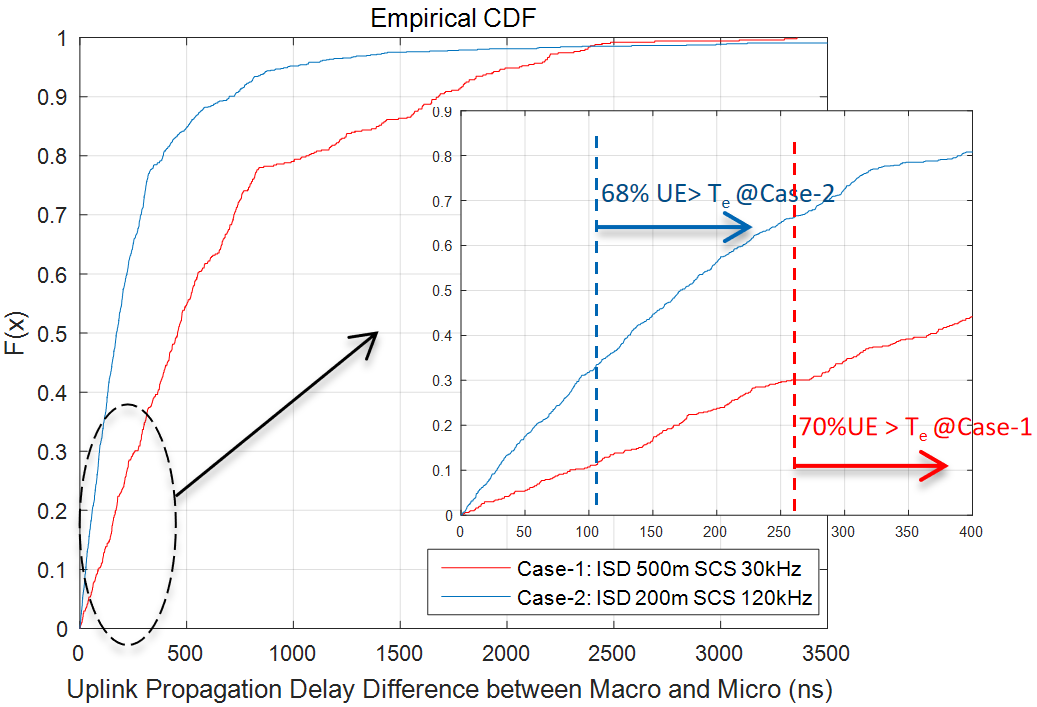 Mod: supporting 2TA seems to be essential to make the asymmetric UL mTRP scenario work.Proposal 3.1: To fulfil the asymmetric DL sTRP/UL mTRP deployment scenarios, support two TAs for single DCI based multi-TRP/panel and single TRP.Reuse Rel-18 specification of two TA for multi-DCI based multi-TRP/panel and remove the restriction that coresetPoolIndex needs to be configured.Company CommentsMod00Please share your views/inputs on the issues 3.xSamsungSupport. We think that this is an essential feature for completing asymmetric MTRP scenario.SpreadtrumOut of scopeMediaTekWe are open. However, it would be proper to introduce this feature in Rel-19 MIMO through RAN plenary decision.XiaomiSupport with a WID revision.LenovoOut of scope.NECOpen to it.ZTESupport. Although we understand it is not explicitly stated in the WID, it is essential for the practical deployment of asymmetric DL sTRP/UL mTRP scenario in reality. Otherwise, the vast majority of uplink performance cannot be guaranteed unfortunately or the network has to deploy intensive UL TRPs (i.e., micro nodes) for this scenario to meet the timing error limit Te in both FR1 and FR2.CATTNot support. It is out of scope. A WID revision should be done before the group is going into details.Fujitsu2TA issue is out of scope.In our tdoc, we have one proposal to discuss the available slot operation for DCI 2_3.RAN1 already agreed that DCI 2_3 will be enhanced for SRS power control, including both Type A and Type B.In NR Rel-17, for aperiodic SRS transmission, the available slot operation was introduced for DCI format 0_1/0_2/1_1/1_2. However, during Rel-17 discussion, DCI 2_3 was not enhanced for available slot operation since DCI 2_3 is used for SRS carrier switching.But in RAN1 #115 meeting, in the maintenance discussion, it was agreed that DCI 1_1/1_2 could also be used for SRS carrier switching. And in RAN1 #116 meeting, in the maintenance discussion, it was concluded that for SRS carrier switching, available slot operation could be used for DCI 1_1/1_2/2_3, and if availableSlotOffsetList are configured with multiple values, it’s error case to use DCI 2_3 for SRS carrier switching.Now, in Rel-19, DCI 2_3 is used for asymmetric DL sTRP/UL mTRP operation, i.e., the DCI 2_3 is decoupled with SRS carrier switching operation. For example, DCI 2_3 could also be used for SRS with usage of beam management. In such case, whether and how available slot operation could be supported for DCI 2_3 should be further discussed in RAN1.EricssonProposal 3.1We support the FL proposal. Though not stated in the WID, 2TA is essential feature for asymmetric M-TRP deployment, it is needed for completeness of Rel-19.NokiaProposal 3.1:  we supportQC2Technically, two TAs are beneficial for asymmetric DL/UL scenario. However, procedure-wise, we should follow the correct procedure that whether or not support this should be first discussed in RAN plenary.vivoWe can be supportive to introduce 2TA for asymmetric DL/UL scenario, given there are other additional topics being discussed under MIMO, we can make a list of small items in RAN1 as recommendation to RAN for WID update.DocomoProposal 3.1: Support the proposal. We believe two TA is necessary feature to make asymmetric HetNet scenario works properly, because large propagation delay is expected between UE to DL TRP and UE to UL TRP.ETRIProposal 3.1: Support.SonySupport proposal 3.1. Extension of 2TA would be beneficial considering real deployment for DL sTRP/UL mTRP deployment scenarios.LGSupport. Introducing PL offset and CL index is not sufficient to make the system work in asymmetric scenario since UL time is still misaligned without TA enhancement in asymmetric scenario. 